Massnahmen bezüglich Covid – 19Wegen den aktuellen Bestimmungen des BAG, lassen wir pro Aufführung nicht mehr als 300 Personen zu. Es wird breit gestuhlt sein und die Plätze werden zugewiesen werden. Wir sind daher auf eure Anmeldungen angewiesen. Natürlich darf man sich so oft anmelden wie man möchte – auch mehrmalige Besuche sind sehr willkommen. Spontane Besuche sind erlaubt, werden aber nur noch zugelassen, wenn wir die Limite noch nicht erreicht haben. Sämtliche Aufführungsdaten und genauere Informationen findet ihr auf unserer Homepage.Wir arbeiten daran, jede Aufführung auch per Livestream aufzuschalten. Informationen zum Livestream werden auf der Homepage veröffentlicht werden.Anmeldung – Bitte bis Donnerstag, 25. Juni 2020 zukommen lassen. Alle Aufführungen sind gratis und finden im Mehrzweckgebäude Gonten statt.Bitte füllen sie aus, wann sie unsere Aufführungen besuchen möchten und mit wie vielen Personen – sollten sie dann am eigentlichen Datum verhindert sein, ist keine Abmeldung notwendig. Wir freuen uns einfach über alle, die kommen können.Die Anmeldung für die Aufführungen vor Ort bitte ausfüllen und zurückschicken – entweder per Email an simone.buob@schulen.ai.ch; oder im Briefkasten der Schule einwerfen.Liebe BesucherEndlich haben wir die Gewissheit, dass wir unser Musical «anders» aufführen dürfen. Es ist ein Gemeinschaftswerk der Gontner Schule, ein selbst erfundenes Stück, indem die Kindergärtler, sowie die 4., 5. und 6. KlässlerInnen der Gontnerschule mitwirken.Liebe BesucherEndlich haben wir die Gewissheit, dass wir unser Musical «anders» aufführen dürfen. Es ist ein Gemeinschaftswerk der Gontner Schule, ein selbst erfundenes Stück, indem die Kindergärtler, sowie die 4., 5. und 6. KlässlerInnen der Gontnerschule mitwirken.Ich war gefangen in den klauen des meisters der macht.Eine marionette der Masse, Ein feigling, ein betrüger & schlechter freund.doch anders, war anders.Und anders gab mich nicht auf…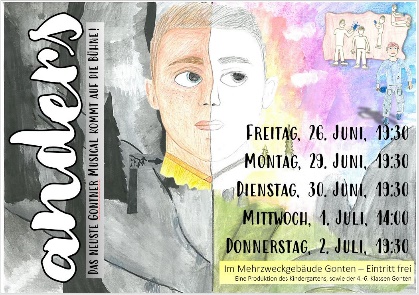 Unseren Kindern gebührt wahrlich bereits jetzt schon ein Applaus. Wir standen kurz vor der Projektwoche, als die Schulen schlossen und es lange sehr ungewiss war, ob «anders» überhaupt noch aufgeführt werden kann.Aber unsere Schulkinder liessen sich nicht entmutigen, gaben nicht auf und übten weiter in der Hoffnung, «anders» eines Tages auf der Bühne vor Publikum präsentieren zu können. Und nun ist es soweit! «anders» wird aufgeführt und wir freuen uns über euch alle!Unseren Kindern gebührt wahrlich bereits jetzt schon ein Applaus. Wir standen kurz vor der Projektwoche, als die Schulen schlossen und es lange sehr ungewiss war, ob «anders» überhaupt noch aufgeführt werden kann.Aber unsere Schulkinder liessen sich nicht entmutigen, gaben nicht auf und übten weiter in der Hoffnung, «anders» eines Tages auf der Bühne vor Publikum präsentieren zu können. Und nun ist es soweit! «anders» wird aufgeführt und wir freuen uns über euch alle!Freitag, 26. Juni, 19:30Montag, 29. Juni, 19:30Dienstag, 30. Juni, 19:30Mittwoch, 1. Juli, 14:00Donnerstag, 2. Juli, 19:30Anzahl PersonenAnzahl PersonenAnzahl PersonenAnzahl PersonenAnzahl PersonenIhr vollständiger NameVorname, NameTelefonnummer bei RückfragenTelefonnummerJede Vorstellung wird auch live gestreamt und kann über jeden Computer und/oder mobilen Device angeschaut werden. Die Links werden auf der Homepage veröffentlicht. Für den Livestream ist keine Anmeldung notwendig.